Міністерство освіти і науки УкраїниНаціональний педагогічний університетімені М.П.ДрагомановаІнституту історичної освітикафедра Історії УкраїниКУРСОВА РОБОТА з Університетської освітина тему:“НОВІ  ІНФОРМАЦІЙНІ ТЕХНОЛОГІЇ В ОСВІТІ”Зміст§1. Болонський Процес В Україні	3§ 2. Формування майбутнього	31.	Принципи	31.3.	Вища освіта, заснована на наукових дослідженнях	32.	Ключові питання	3§ 3. Словник	3§ 4. Робота з малюнками	3§ 5. Використання таблиць	3§ 6. Побудова схематичних діаграм	3§1. Болонський Процес В УкраїніОднією з найважливіших сфер розвитку євроінтеграції є галузь вищої освіти, де вона набула форм болонського процесу. На сьогодні 46 європейських країн, включно з Україною, є його учасниками. Крім того, значна кількість міжнародних організації підтримують ідеї процесу та сприяють його реалізації. БОЛОНСЬКИЙ процес (БП) - це процес європейських реформ, що спрямований на створення спільної зони європейської вищої освіти до 2010 року. БОЛОНСЬКИЙ процес офіційно розпочався у 1999–му році з підписання Болонської декларації. Передумовою її створення стало підписання Великої Хартії європейських університетів . Згідно з цілями БП до 2010 року освітні системи країн-учасниць Болонського процесу повинні бути змінені, щоб сприяти: полегшеному переїзду громадян з метою подальшого навчання чи працевлаштування у зоні європейської вищої освіти; зростанню привабливості європейської вищої освіти; розширенню Європи та забезпеченню її подальшого розвитку як стабільного, мирного, толерантного суспільства. 19 травня 2005 року у норвезькому місті Берген на Конференції міністрів країн Європи Україна приєдналася до Болонського процесу, зобов'язавшись внести відповідні зміни у національну систему освіти та приєднатися до роботи над визначенням пріоритетів у процесі створення єдиного європейського простору вищої освіти до 2010 року. Пропозиції, які розглянуто і які виконуються в рамках болонського процесу, зводяться в основному до шести таких ключових позицій:Уведення двоциклового навчання.Запровадження кредитної системи.Контроль якості освіти.Розширення мобільності. Забезпечення працевлаштування випускників. Забезпечення привабливості європейської системи освіти. § 2. Формування майбутнього29-30 березня 2001 року м. Саламанка Більш ніж 300 європейських вищих навчальних закладів і їх основних представницьких організацій зібралися для підготовки празької зустрічі міністрів, відповідальних за вищу освіту в країнах, залучених у БОЛОНСЬКИЙ процес, і погодилися з такими цілями, принципами й пріоритетами. ПринципиАвтономія з відповідальністюОсвіта як відповідальність перед суспільствомВища освіта, заснована на наукових дослідженняхОрганізація диверсифікаціїКлючові питанняЯкість як наріжний камінь формуванняФормування довіриСумісність§ 3. Словникукраїнською 					російською				англійськоюагроном 					агроном				agronomistбагато						много					muchгаз						газ					gasгазета						газета					newspaperгарно						красиво				wellБОЛОНСЬКИЙ процес (БП) - це процес європейських реформ, що спрямований на створення спільної зони європейської вищої освіти до 2010 року. БОЛОНСЬКИЙ процес офіційно розпочався у 1999–му році з підписання Болонської декларації. Передумовою її створення стало підписання Великої Хартії європейських університетів .§ 4. Робота з малюнками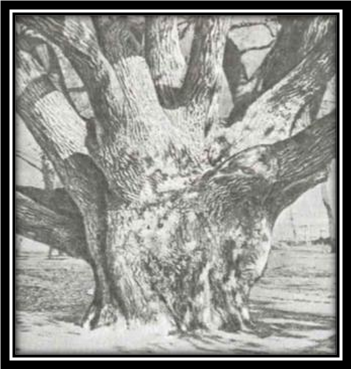 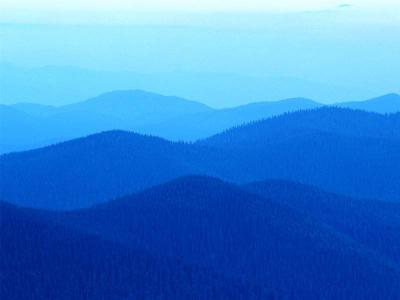 § 5. Використання таблиць§ 6. Побудова схематичних діаграм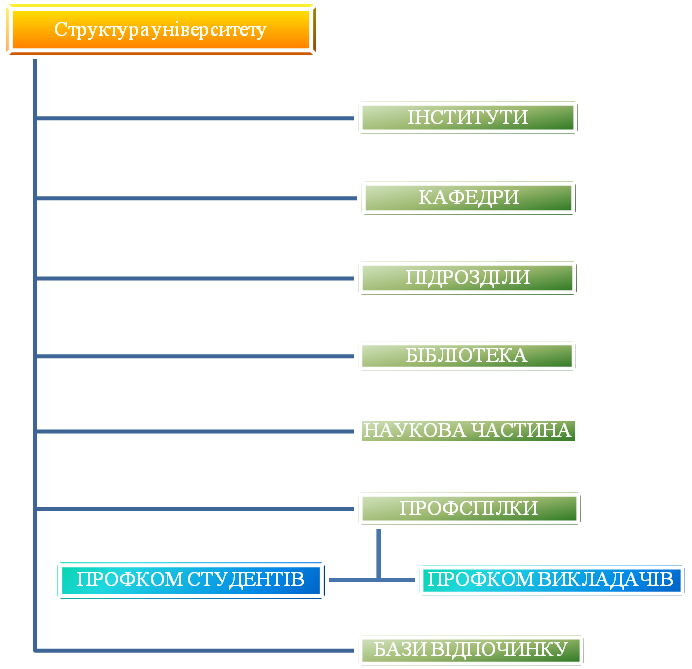 Список студентів курсуСписок студентів курсуСписок студентів курсуСписок студентів курсуСписок студентів курсуСписок студентів курсу№ з/пПІБГрупаПІБГрупаОцінки за семестрОцінки за семестрОцінки за семестрФілософіяПедагогікаПсихологіяМакаренко Антон Семенович29 пп354Пушкін Олександр Сергійович28 пм533Чайка Олександр Вікторович24 ік333Янукович Віктор Федорович30 пу222Кролик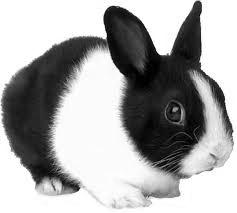 RabbitКорова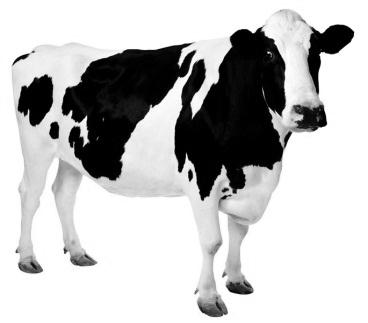 CowТигр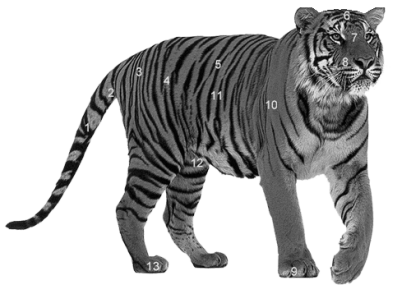 TigerВІДОМОСТЬВІДОМОСТЬВІДОМОСТЬВІДОМОСТЬВІДОМОСТЬРезультати здачі екзаменаційної сесії в 200Результати здачі екзаменаційної сесії в 200навч. роцінавч. роціСтудент(ом/кою)(прізвище)(прізвище)(прізвище)(прізвище)(ім’я)(ім’я)(ім’я)(ім’я)(по-батькові)(по-батькові)(по-батькові)(по-батькові)НАЗВА ПРЕДМЕТІВОЦІНКИ